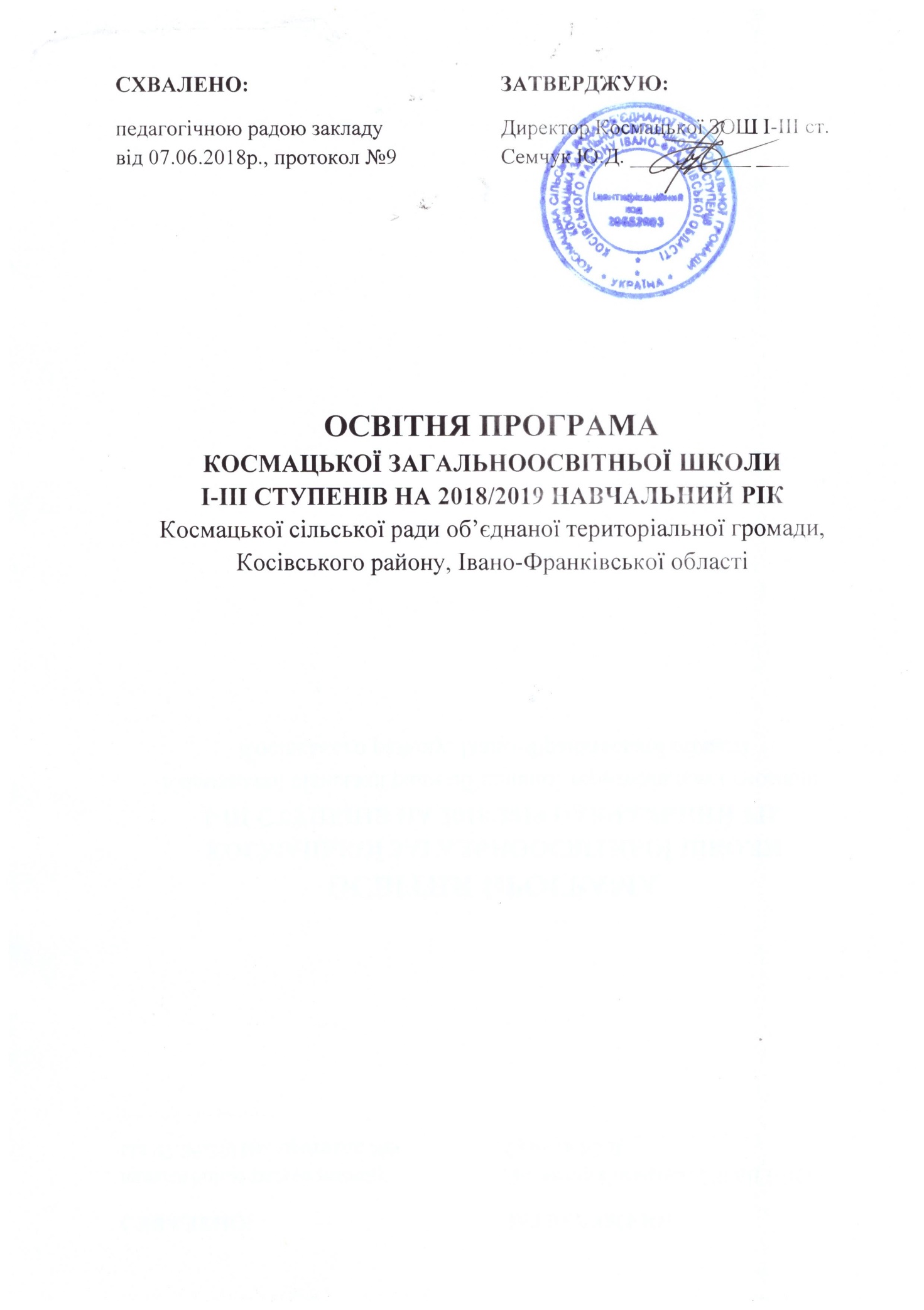 ВСТУПТип закладу – загальноосвітня школа І-ІІІ ст. Кількість класів: 1-4 кл. – 11   ;   5-9 кл. – 11  ;  10-11 кл. – 4Кількість учнів:   1-4 кл. – 253 ;   5-9 кл. – 281;  10-11 кл. – 73Середня наповнюваність становить: 23 учніРежим роботи закладу:мова навчання – українська;режим  навчання – п’ятиденний;початок занять – о 9:00 годині;тривалість уроків у початковій школі, основній та старшій відповідно до статті 16 Закону України «Про загальну середню освіту»;тривалість перерв відповідно до чинного  Положення  про загальноосвітній навчальний заклад (постанова Кабінету Міністрів України від 27.08.2010  № 778).Гранична наповнюваність класів встановлюється відповідно до Закону України «Про загальну середню освіту».Факультативні, індивідуальні та групові заняття проводяться після основних занять.На базі закладу функціонує група для дітей старшого дошкільного віку (40 дітей) відповідно до листа МОН України від 13.08.2014р. №1/9-411 «Інструктивно-методичні рекомендацій щодо організації роботи групи для дітей старшого дошкільного віку при загальноосвітніх навчальних закладах».Структура навчального рокуВідповідно до статті 16 Закону України «Про загальну середню освіту» навчальний рік розпочинається 1 вересня святом – День знань – і закінчується не пізніше 1 липня. Навчальні заняття організовуються за семестровою системою: І семестр - з 1 вересня по  __  грудняІІ семестр – з  __ січня по __  травня.Упродовж навчального року для учнів проводяться канікули: осінні з ___  по  __;зимові з ___ грудня по ___ січня;весняні з ___ по  ___.І. ПОЧАТКОВА СЕРЕДНЯ ОСВІТА1 клас2-4 класиОсвітня програма початкової середньої освіти розроблена на виконання Закону України «Про освіту», постанови Кабінету Міністрів України від 20 квітня 2011 року № 462 «Про затвердження Державного стандарту початкової загальної освіти», наказу МОН України від 20.04.2018р. №407 «Про затвердження типової освітньої програми закладів загальної середньої освіти І ступеня».Загальний обсяг навчального навантаження, орієнтовна тривалість і можливі взаємозв’язки освітніх галузей, предметів, дисциплінЗагальний обсяг навчального навантаження для учнів 2-4-х класів закладів загальної середньої освіти складає 2695 годин/навчальний рік: для 2-х класів – 875 годин/навчальний рік, для 3-х класів – 910 годин/навчальний рік, для 4-х класів – 910 годин/навчальний рік. Навчальний план містять інваріантну складову, сформовану на державному рівні та варіативну, в якій передбачено додаткові години на вивчення предметів інваріантної складової, курси за вибором, індивідуальні та групові заняття, консультації. Інваріантна складова реалізується через освітні галузі:«Мови і літератури» з урахуванням вікових особливостей учнів у навчальних планах реалізується через окремі предмети «Українська мова (мова і читання)», «Іноземна мова».«Математика», «Природознавство» реалізуються через однойменні окремі предмети, відповідно, - «Математика», «Природознавство».«Суспільствознавство» реалізується предметом «Я у світі».«Здоров'я і фізична культура» реалізується окремими предметами «Основи здоров'я» та «Фізична культура». «Технології» реалізується через окремі предмети «Трудове навчання» та «Інформатика».«Мистецтво» реалізується окремими предметами «Образотворче мистецтво» і «Музичне мистецтво».Поділ класів на групи при вивченні окремих предметів здійснюється відповідно до чинних нормативів (наказ Міністерства освіти і науки України від 20.02.2002 р. № 128, зареєстрований в Міністерстві юстиції України від 06.03.2002 за № 229/6517). При визначенні гранично допустимого навантаження учнів ураховані санітарно-гігієнічні норми та нормативну тривалість уроків у 2-4 класах – 40 хвилин. Відповідно до постанови Кабінету Міністрів України від 20 квітня 2011 року № 462 «Про затвердження Державного стандарту початкової загальної освіти» години фізичної культури не враховуються при визначенні гранично допустимого навантаження учнів.Варіативна складова навчальних планів використовується на:підсилення предметів інваріантної складовоїкурси за виборомВаріативність змісту початкової освіти реалізується також через запровадження в навчальних програмах 20% резервного часу, що створює простір для задоволення освітніх потреб учнів, вирівнювання їхніх досягнень, розвитку наскрізних умінь.Формування навичок здорового способу життя та безпечної поведінки здійснюється за допомогою предметів «Фізична культура»,  «Основи здоров'я» та варіативних модулях відповідно до статево-вікових особливостей учнів, їх інтересів, матеріально-технічної бази закладу, кадрового забезпечення, регіональних та народних традицій. Варіативні модулі з фізичної культури:Варіативні модулі з основ здоров’я:Очікувані результати навчання здобувачів освітиКлючові компетентності учнів:уміння вчитися,ініціативність і підприємливість, екологічна грамотність і здоровий спосіб життя,соціальна та громадянська компетентність.Наскрізні лінії ключових компетентностей:«Екологічна безпека й сталий розвиток», «Громадянська відповідальність», «Здоров’я і безпека», «Підприємливість і фінансова грамотність»Встановлення та реалізація міжпредметних і внутрішньопредметних зв’язків: змістово-інформаційних, операційно-діяльнісних,організаційно-методичних. Вимоги до осіб, які можуть розпочинати навчанняПочаткова освіта здобувається, як правило, з шести років (відповідно до Закону України «Про освіту»). Особи з особливими освітніми потребами можуть розпочинати здобуття базової середньої освіти за інших умов.Перелік освітніх галузейОсвітню програму укладено за освітніми галузями:Мови і літератури СуспільствознавствоМистецтвоМатематикаПриродознавствоТехнологіїЗдоров’я і фізична культураЛогічна послідовність вивчення предметів розкривається у навчальних програмах.Перелік навчальних програм для учнів закладів загальної середньої освіти І ступеня(затверджені наказом МОН від 29.05.2015 № 584)Форми організації освітнього процесу  Основні формами: різні типи уроку, екскурсії, віртуальні подорожі, спектаклі, квести (організовані у межах уроку або в позаурочний час). Опис та інструменти системи внутрішнього забезпечення якості освіти Система внутрішнього забезпечення якості:кадрове забезпечення освітньої діяльності;навчально-методичне забезпечення освітньої діяльності;матеріально-технічне забезпечення освітньої діяльності;якість проведення навчальних занять;моніторинг досягнення учнями результатів навчання (компетентностей).Завдання системи внутрішнього забезпечення якості освіти:оновлення методичної бази освітньої діяльності;контроль за виконанням навчальних планів та освітньої програми, якістю знань, умінь і навичок учнів, розробка рекомендацій щодо їх покращення;моніторинг та оптимізація соціально-психологічного середовища закладу освіти;створення необхідних умов для підвищення фахового кваліфікаційного рівня педагогічних працівників.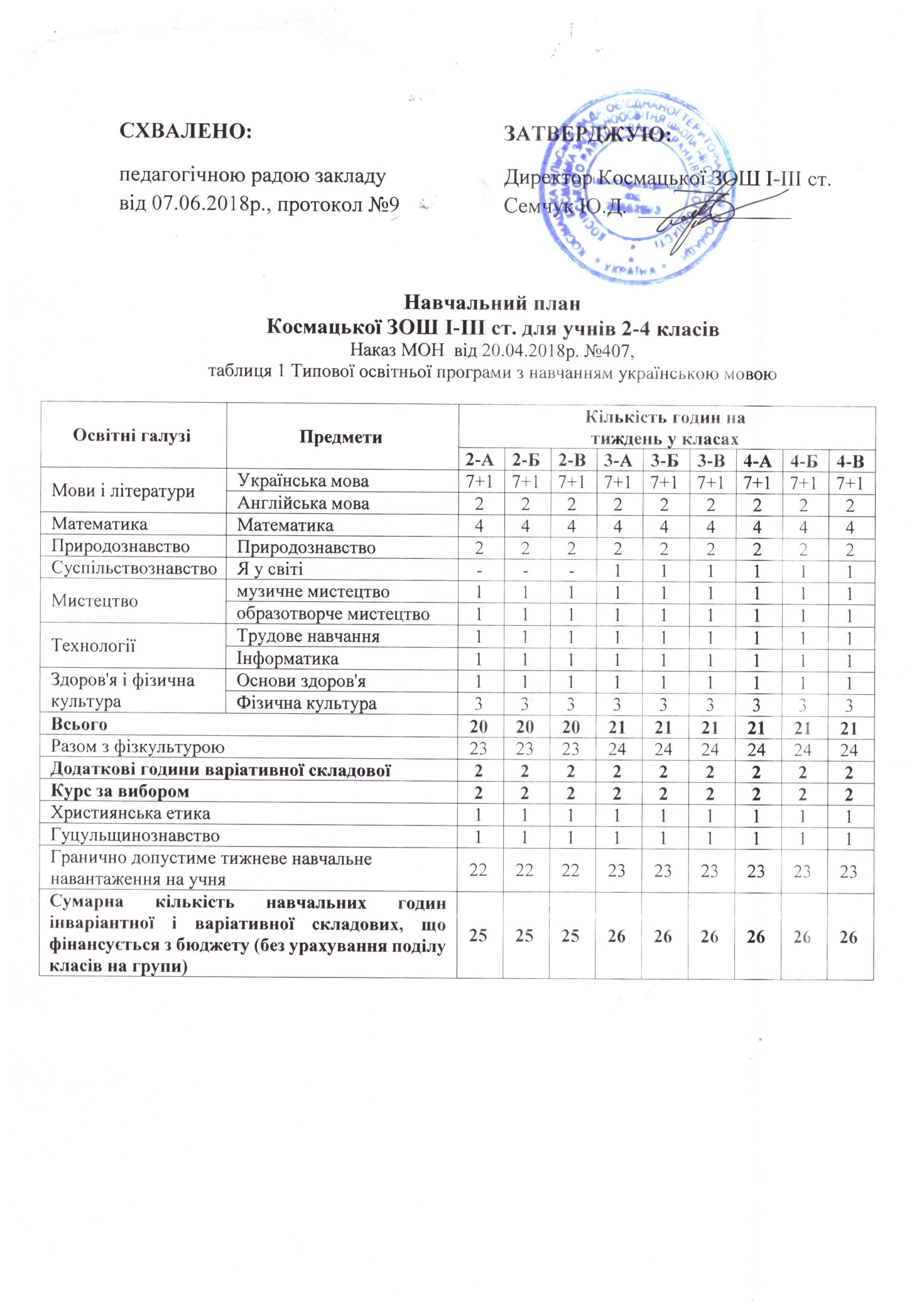 ІІ. БАЗОВА СЕРЕДНЯ ОСВІТА5-9 класиОсвітня програма базової середньої освіти розроблена на виконання Закону України «Про освіту», постанови Кабінету Міністрів України від 23 листопада 2011 року № 1392 «Про затвердження Державного стандарту базової та повної загальної середньої освіти», наказу МОН України від 20.04.2018р. №405 «Про затвердження типової освітньої програми закладів загальної середньої освіти ІІ ступеня»Загальний обсяг навчального навантаження, орієнтовна тривалість і можливі взаємозв’язки освітніх галузей, предметів, дисциплінЗагальний обсяг навчального навантаження для учнів 5-9-х класів складає 5845 годин/навчальний рік: для 5-х класів – 1050 годин/навчальний рік, для 6-х класів – 1155 годин/навчальний рік, для 7-х класів – 1172,5 годин/навчальний рік, для 8-х класів – 1207,5 годин/навчальний рік,для 9-х класів – 1260 годин/навчальний рік. Навчальний план передбачає реалізацію освітніх галузей Базового навчального плану Державного стандарту через окремі предмети інваріантної складової, сформованої на державному рівні та варіативної складової. Варіативна складова навчального плану враховує особливості організації освітнього процесу та індивідуальні освітні потреби учнів, особливості регіону, рівень навчально-методичного і кадрового забезпечення закладу.Варіативна складова навчального плану використовується на:підсилення предметів інваріантної складовоїкурси за виборомфакультативиіндивідуальні заняття та консультаціїВаріативність змісту базової середньої освіти також реалізується через резервний час  навчальної програми (20%), що створює простір для задоволення освітніх потреб учнів.Формування навичок здорового способу життя та безпечної поведінки здійснюється за допомогою предметів «Фізична культура»,  «Основи здоров'я» та варіативних модулів відповідно до статево-вікових особливостей учнів, їх інтересів, матеріально-технічної бази+ закладу, кадрового забезпечення, регіональних і народних традицій. Варіативні модулі з фізичної культури: 			Варіативні модулі з основ здоров’я: 	Гранична наповнюваність класів та тривалість уроків встановлюються відповідно до Закону України «Про загальну середню освіту». Поділ класів на групи при вивченні окремих предметів здійснюється відповідно до наказу Міністерства освіти і науки України від 20.02.2002 № 128 «Про затвердження Нормативів наповнюваності груп дошкільних навчальних закладів (ясел-садків) компенсуючого типу, класів спеціальних загальноосвітніх шкіл (шкіл-інтернатів), груп подовженого дня і виховних груп загальноосвітніх навчальних закладів усіх типів та Порядку поділу класів на групи при вивченні окремих предметів у загальноосвітніх навчальних закладах», зареєстрованого в Міністерстві юстиції України від 6 березня 2002 року за № 229/6517 (зі змінами). Відповідно до постанови Кабінету Міністрів України від 23 листопада 2011 року № 1392 «Про затвердження Державного стандарту базової і повної загальної середньої освіти» години фізичної культури не враховуються при визначенні гранично допустимого навантаження учнів.Очікувані результати навчання здобувачів освітиФормування ключових компетентностей учнів:Навчання за наскрізними лініями реалізується через організацію навчального середовища та окремих предметівФормування ключових компетентностей реалізується  в освітньому процесі міжпредметними і внутрішньопредметними зв’язками, а саме: змістово-інформаційними, операційно-діяльнісними і організаційно-методичними. Вимоги до осіб, які можуть розпочинати здобуття базової середньої освітиБазова середня освіта здобувається, як правило, після здобуття початкової освіти. Діти, які здобули початкову освіту на 1 вересня поточного навчального року повинні розпочинати здобуття базової середньої освіти цього ж навчального року.Особи з особливими освітніми потребами можуть розпочинати здобуття базової середньої освіти за інших умов.Перелік освітніх галузейМови і літератури СуспільствознавствоМистецтвоМатематикаПриродознавствоТехнологіїЗдоров’я і фізична культураПорядок викладання предметів інваріантної складової та додаткових годин варіативної складової, на які виділено дробову кількості годин:Логічна послідовність вивчення предметів розкривається у навчальних програмах.Перелік навчальних програмдля учнів 5-9 класів(затверджені наказами МОН від 07.06.2017 № 804 та від 23.10.2017 № 1407)Форми організації освітнього процесуТипи уроків: формування компетентностей;розвиток компетентностей; перевірка та/або оцінювання досягнення компетентностей; корекції основних компетентностей; комбінований урок.Форми організації:екскурсії, віртуальні подорожі, уроки-семінари, конференції, форуми, спектаклі, брифінги, квести, інтерактивні уроки (уроки-«суди», урок-дискусійна група, уроки з навчанням одних учнів іншими), інтегровані уроки, проблемний урок, відео-уроки тощо. З метою засвоєння нового матеріалу проводяться навчально-практичні заняття, експериментальні завдання, оглядові конференції (для 8-11 класів), оглядові екскурсії.Опис та інструменти системи внутрішнього забезпечення якості освітиСистема внутрішнього забезпечення якості складається з компонентів:кадрове забезпечення освітньої діяльності;навчально-методичне забезпечення освітньої діяльності;матеріально-технічне забезпечення освітньої діяльності;якість проведення навчальних занять;моніторинг досягнення учнями результатів навчання (компетентностей).Завдання системи внутрішнього забезпечення якості освіти:оновлення методичної бази освітньої діяльності;контроль за виконанням навчальних планів та освітньої програми, якістю знань, умінь і навичок учнів, розробка рекомендацій щодо їх покращення;моніторинг та оптимізація соціально-психологічного середовища закладу освіти;створення необхідних умов для підвищення фахового кваліфікаційного рівня педагогічних працівників.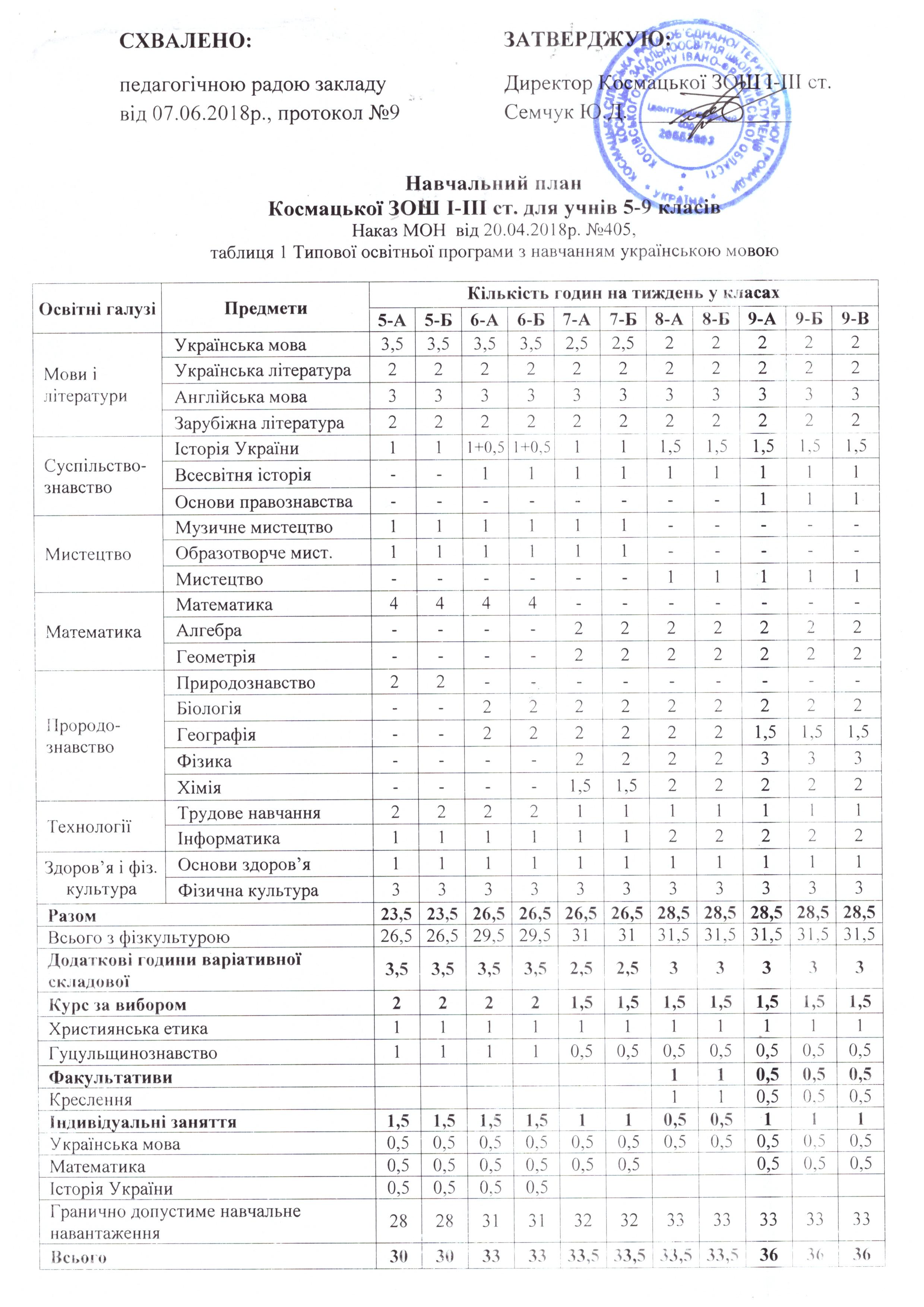 ІІІ. ПОВНА СЕРЕДНЯ ОСВІТА10 класТипова освітня програма закладів загальної середньої освіти ІІІ ступеня (профільна середня освіта) розроблена на виконання Закону України «Про освіту» та постанови Кабінету Міністрів України від 23 листопада 2011 року № 1392 «Про затвердження Державного стандарту базової та повної загальної середньої освіти», наказу МОН України від 20.04.2018р. №408 «Про затвердження типової освітньої програми закладів загальної середньої освіти ІІІ ступеня».Загальний обсяг навчального навантаження, орієнтовна тривалість і можливі взаємозв’язки освітніх галузей, предметів, дисциплінЗагальний обсяг навчального навантаження здобувачів профільної середньої освіти для  10-х класів складає 1330 годин/навчальний рік.Перелік базових предметів суспільно-гуманітарного та математично-природничого циклів: «Українська мова»,«Українська література», «Зарубіжна література», «Іноземна мова», «Історія: Україна і світ», «Громадянська освіта», «Математика», «Природничі науки»: «Фізика і астрономія», «Біологія і екологія», «Хімія», «Географія», «Фізична культура», «Захист Вітчизни». Зміст базового предмета «Фізика і астрономія» реалізується за модульним принципом:Зміст профілю навчання реалізується системою окремих предметів і курсів:базові та вибірково-обов’язкові предмети (вивчаються на рівні стандарту):профільні предмети (вивчаються на профільному рівні):курси за виборомфакультативиВивчення предметів одногодинного тижневого курсу:Очікувані результати навчання здобувачів освітиФормування ключових компетентностей учнівНавчання за наскрізними лініями реалізується через організацію навчального середовища та окремих предметів:Формування ключових компетентностей реалізується  в освітньому процесі міжпредметними і внутрішньопредметними зв’язками, а саме: змістово-інформаційними, операційно-діяльнісними і організаційно-методичними. Вимоги до осіб, які можуть розпочинати здобуття профільної середньої освітиПрофільна середня освіта здобувається, як правило, після здобуття базової середньої освіти. Діти, які здобули базову середню освіту та успішно склали державну підсумкову атестацію на 1 вересня поточного навчального року повинні розпочинати здобуття профільної середньої освіти цього ж навчального року.Особи з особливими освітніми потребами можуть розпочинати здобуття профільної середньої освіти за інших умов.Перелік освітніх галузейТипову освітню програму укладено за такими освітніми галузями:Мови і літератури СуспільствознавствоМистецтвоМатематикаПриродознавствоТехнологіїЗдоров’я і фізична культураПорядок викладання предметів інваріантної складової та додаткових годин варіативної складової, на які виділено дробову кількості годин:Логічна послідовність вивчення предметів розкривається у відповідних навчальних програмах.Перелік навчальних програм для учнів закладів загальної середньої освіти ІІІ ступеня (затверджені наказами МОН від 23.10.2017 № 1407 та від 24.11.2017 № 1539)Форми організації освітнього процесуТипи уроків: формування компетентностей;розвиток компетентностей; перевірка та/або оцінювання досягнення компетентностей; корекції основних компетентностей; комбінований урок.Форми організації:екскурсії, віртуальні подорожі, уроки-семінари, конференції, форуми, спектаклі, брифінги, квести, інтерактивні уроки (уроки-«суди», урок-дискусійна група, уроки з навчанням одних учнів іншими), інтегровані уроки, проблемний урок, відео-уроки тощо. З метою засвоєння нового матеріалу проводяться навчально-практичні заняття, експериментальні завдання, оглядові конференції (для 8-11 класів), оглядові екскурсії.Для учнів, які готуються здавати заліки або іспити проводяться оглядові консультації за принципом питань і відповідей.Перевірка та/або оцінювання досягнення компетентностей може здійснюватися у формі заліку, співбесіди, контрольного навчально-практичного заняття. Форми організації освітнього процесу можуть уточнюватись та розширюватись у змісті окремих предметів за умови виконання державних вимог Державного стандарту та окремих предметів протягом навчального року.Опис та інструменти системи внутрішнього забезпечення якості освіти Система внутрішнього забезпечення якості складається з компонентів:кадрове забезпечення освітньої діяльності;навчально-методичне забезпечення освітньої діяльності;матеріально-технічне забезпечення освітньої діяльності;якість проведення навчальних занять;моніторинг досягнення учнями результатів навчання (компетентностей).Завдання системи внутрішнього забезпечення якості освіти:оновлення методичної бази освітньої діяльності;контроль за виконанням навчальних планів та освітньої програми, якістю знань, умінь і навичок учнів, розробка рекомендацій щодо їх покращення;моніторинг та оптимізація соціально-психологічного середовища закладу освіти;створення необхідних умов для підвищення фахового кваліфікаційного рівня педагогічних працівників.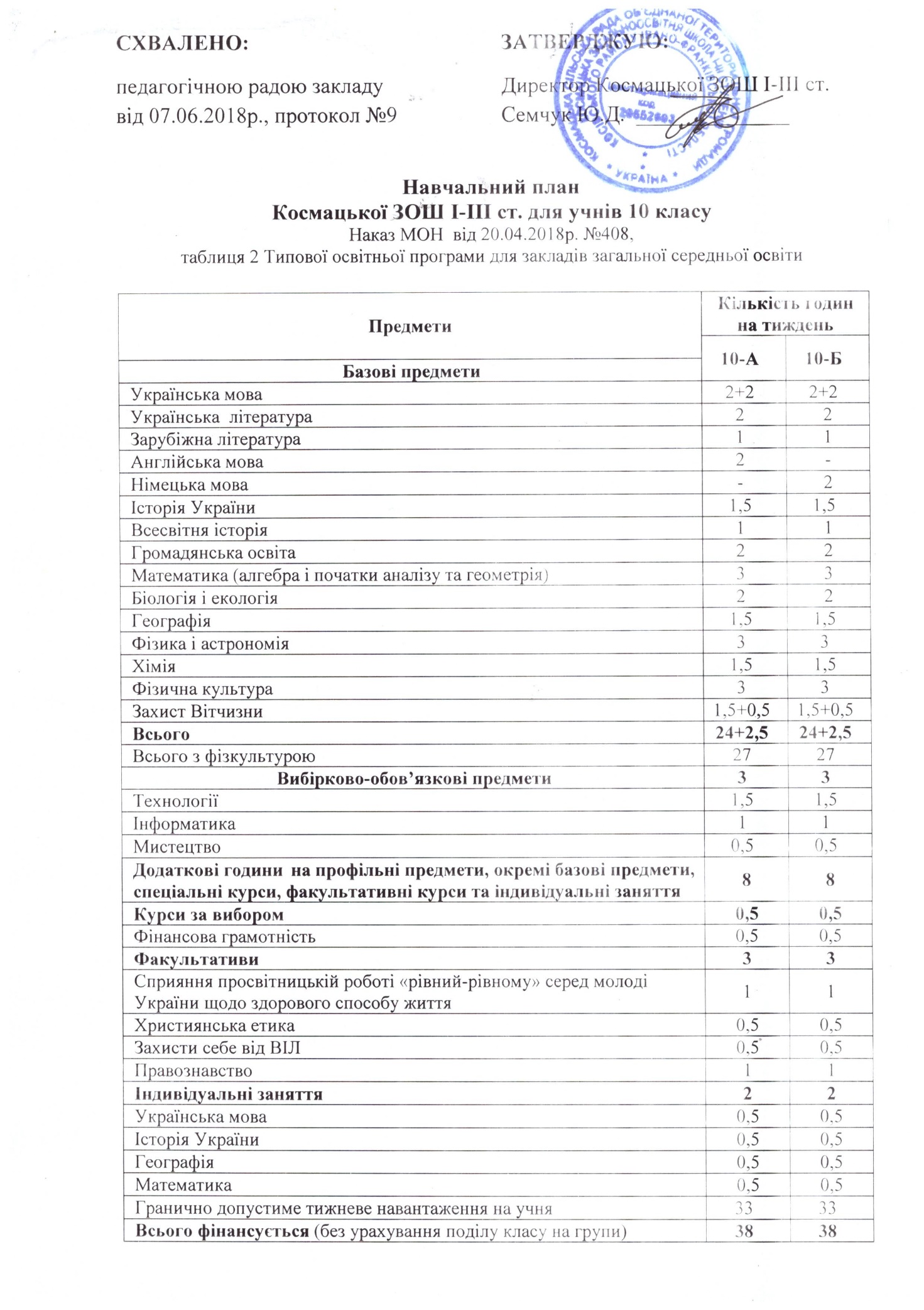 Орієнтовна кількість навчальних годин для профільних предметівНаказ МОН  від 20.04.2018р. №408, таблиця 3 Типової освітньої програми для закладів загальної середньої освіти11 класТипова освітня програма закладів загальної середньої освіти ІІІ ступеня (профільна середня освіта) розроблена на виконання Закону України «Про освіту» та постанови Кабінету Міністрів України від 14 січня 2004 року № 24 «Про затвердження Державного стандарту базової і повної загальної середньої освіти», наказу МОН України від 20.04.2018р. №406 «Про затвердження типової освітньої програми закладів загальної середньої освіти ІІІ ступеня».Загальний обсяг навчального навантаження, орієнтовна тривалість і можливі взаємозв’язки освітніх галузей, предметів, дисциплін Загальний обсяг навчального навантаження:для учнів 11-х класів складає 1330 годин/навчальний рік;для 12-х класів вечірньої форми навчання – 805 годин/навчальний рік. Навчальний план передбачає реалізацію освітніх галузей Базового навчального плану Державного стандарту через окремі предмети інваріантної складової, сформованої на державному рівні та варіативної складової. Варіативна складова навчального плану враховує особливості організації освітнього процесу та індивідуальні освітні потреби учнів, особливості регіону, рівень навчально-методичного і кадрового забезпечення закладу.Варіативна складова навчального плану використовується на:збільшення годин на вивчення окремих предметів інваріантної складовоїкурси за виборомфакультативиіндивідуальні та групові заняттяВаріативність змісту початкової освіти реалізується також через запровадження в навчальних програмах 20% резервного часу, що створює простір для задоволення освітніх потреб учнів, вирівнювання їхніх досягнень, розвитку наскрізних умінь.Гранично допустиме навчальне навантаження учнів встановлюється відповідно до вимог чинних нормативних документів, що визначають санітарно-епідеміологічні вимоги до освітнього процесу та закладів освіти.Відповідно до постанови Кабінету Міністрів України від 14 січня 2004 року № 24 «Про затвердження Державного стандарту базової і повної загальної середньої освіти» години фізичної культури не враховуються при визначенні гранично допустимого навантаження учнів. Навчальний план старшої школи реалізує зміст освіти згідно з універсальним профілем, складеним відповідно до академічного рівня змісту освіти.Гранична наповнюваність класів та тривалість уроків встановлюються відповідно до Закону України «Про загальну середню освіту». Поділ класів на групи при вивченні окремих предметів здійснюється відповідно до нормативів, затверджених наказом Міністерства освіти і науки від 20.02.2002 № 128, зареєстрованим в Міністерстві юстиції України від 6 березня 2002 року за № 229/6517 (зі змінами)..Очікувані результати навчання здобувачів освітиФормування ключових компетентностей учнівНавчання за наскрізними лініями реалізується через організацію навчального середовища та окремих предметівФормування ключових компетентностей реалізується  в освітньому процесі міжпредметними і внутрішньопредметними зв’язками, а саме: змістово-інформаційними, операційно-діяльнісними і організаційно-методичними. Вимоги до осіб, які можуть розпочинати здобуття профільної середньої освіти Профільна середня освіта здобувається, як правило, після здобуття базової середньої освіти. Діти, які здобули базову середню освіту та успішно склали державну підсумкову атестацію на 1 вересня поточного навчального року повинні розпочинати здобуття профільної середньої освіти цього ж навчального року.Особи з особливими освітніми потребами можуть розпочинати здобуття профільної середньої освіти за інших умов.Перелік освітніх галузей Типову освітню програму укладено за такими освітніми галузями:Мови і літератури СуспільствознавствоЕстетична культураМатематикаПриродознавствоТехнологіїЗдоров’я і фізична культураЛогічна послідовність вивчення предметів розкривається у відповідних навчальних програмах.Перелік навчальних програм для учнів закладів загальної середньої освіти ІІІ ступеня(затверджені наказом МОН від 14.07.2016 № 826)Форми організації освітнього процесуТипи уроків: формування компетентностей;розвиток компетентностей; перевірка та/або оцінювання досягнення компетентностей; корекції основних компетентностей; комбінований урок.Форми організації:екскурсії, віртуальні подорожі, уроки-семінари, конференції, форуми, спектаклі, брифінги, квести, інтерактивні уроки (уроки-«суди», урок-дискусійна група, уроки з навчанням одних учнів іншими), інтегровані уроки, проблемний урок, відео-уроки тощо. З метою засвоєння нового матеріалу проводяться навчально-практичні заняття, експериментальні завдання, оглядові конференції (для 8-11 класів), оглядові екскурсії.Для учнів, які готуються здавати заліки або іспити проводяться оглядові консультації за принципом питань і відповідей.Перевірка та/або оцінювання досягнення компетентностей може здійснюватися у формі заліку, співбесіди, контрольного навчально-практичного заняття. Форми організації освітнього процесу можуть уточнюватись та розширюватись у змісті окремих предметів за умови виконання державних вимог Державного стандарту та окремих предметів протягом навчального року.Опис та інструменти системи внутрішнього забезпечення якості освіти Система внутрішнього забезпечення якості складається з компонентів:кадрове забезпечення освітньої діяльності;навчально-методичне забезпечення освітньої діяльності;матеріально-технічне забезпечення освітньої діяльності;якість проведення навчальних занять;моніторинг досягнення учнями результатів навчання (компетентностей).Завдання системи внутрішнього забезпечення якості освіти:оновлення методичної бази освітньої діяльності;контроль за виконанням навчальних планів та освітньої програми, якістю знань, умінь і навичок учнів, розробка рекомендацій щодо їх покращення;моніторинг та оптимізація соціально-психологічного середовища закладу освіти;створення необхідних умов для підвищення фахового кваліфікаційного рівня педагогічних працівників.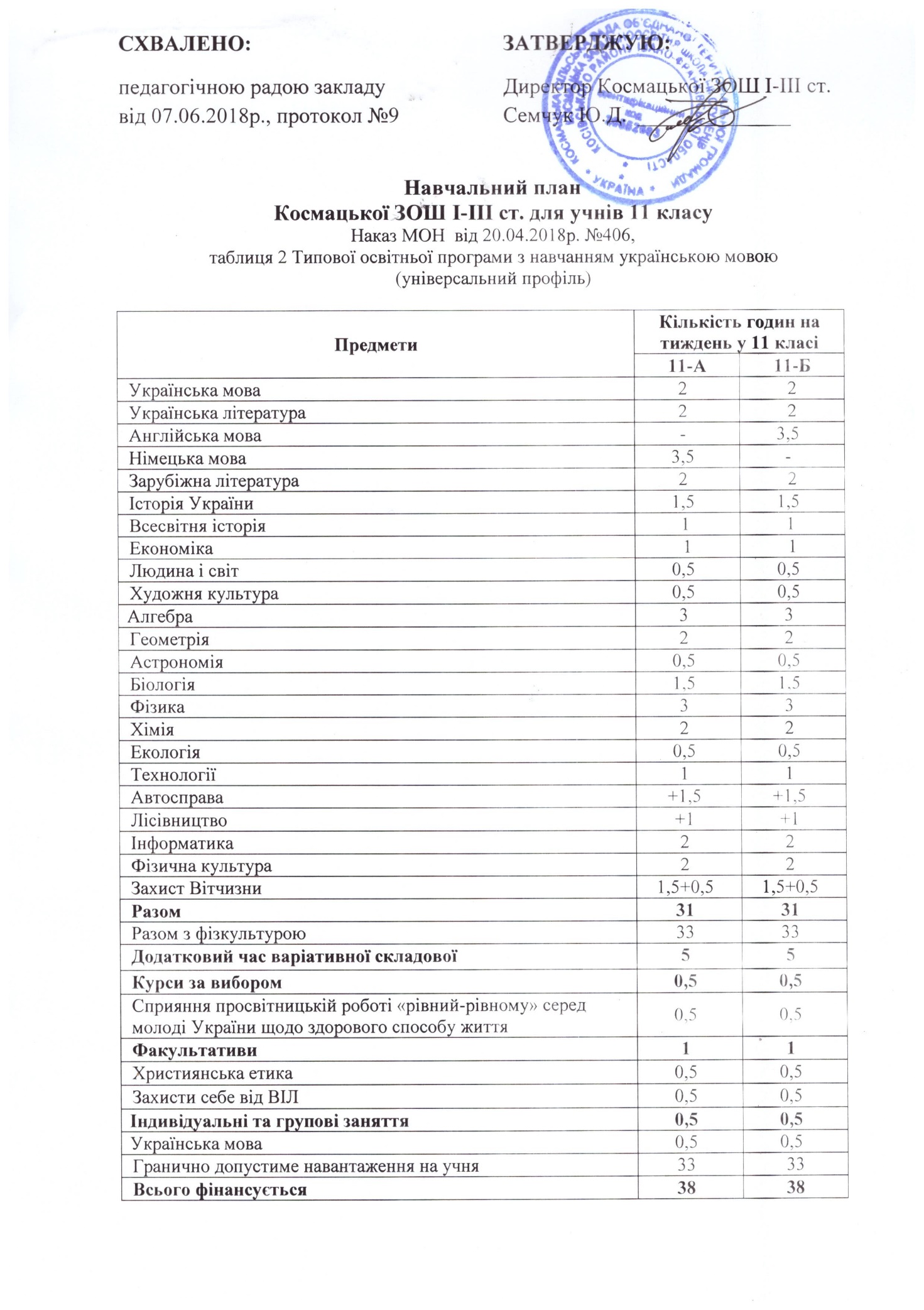 Клас К-ть учнівПредметК-ть груп2-А25Інформатика 22-Б24Інформатика22-В18Інформатика23-А23Інформатика23-Б22Інформатика23-В21Інформатика24-А19Інформатика24-Б28Інформатика24-В22Інформатика2 Клас ПредметК-ть годин2-А,Б,ВУкраїнська мова13-А.Б,ВУкраїнська мова14-А,Б,ВУкраїнська мова1КласНазва курсуК-ть годинПрограма2-А,Б,ВХристиянська етика1Навчальна програма «Основи християнської етики для учнів 1-4 класів». Рекомендовано МОН України (Лист І-ІІ-6347 від 13 липня 2010 року)2-А,Б,ВГуцульщинознавство1Аделя Григорук. За рішенням науково-методичної ради Івано-Франківського ОІППО протокол №1 від 06.03.2012р.3-А.Б,ВХристиянська етика1Навчальна програма «Основи християнської етики для учнів 1-4 класів». Рекомендовано МОН України (Лист І-ІІ-6347 від 13 липня 2010 року)3-А.Б,ВГуцульщинознавство1Аделя Григорук. За рішенням науково-методичної ради Івано-Франківського ОІППО протокол №1 від 06.03.2012р.4-А,Б,ВХристиянська етика1Навчальна програма «Основи християнської етики для учнів 1-4 класів». Рекомендовано МОН України (Лист І-ІІ-6347 від 13 липня 2010 року)4-А,Б,ВГуцульщинознавство0,5Аделя Григорук. За рішенням науково-методичної ради Івано-Франківського ОІППО протокол №1 від 06.03.2012р.КласВаріативний модульПрограмаК-ть год2-А,Б,ВТеоретико-методична підготовказатверджено МОН , молоді та спорту України (наказ МОНмолодьспорту України від 12.09.2011р. №105032-А,Б,Вспособи фізкультурної діяльності: затверджено МОН , молоді та спорту України (наказ МОНмолодьспорту України від 12.09.2011р. №10502-А,Б,Вшкола культури рухів з елементами гімнастикизатверджено МОН , молоді та спорту України (наказ МОНмолодьспорту України від 12.09.2011р. №1050172-А,Б,Вшкола пересуваньзатверджено МОН , молоді та спорту України (наказ МОНмолодьспорту України від 12.09.2011р. №1050252-А,Б,Вшкола м’ячазатверджено МОН , молоді та спорту України (наказ МОНмолодьспорту України від 12.09.2011р. №1050142-А,Б,Вшкола стрибківзатверджено МОН , молоді та спорту України (наказ МОНмолодьспорту України від 12.09.2011р. №105082-А,Б,Вшкола активного відпочинкузатверджено МОН , молоді та спорту України (наказ МОНмолодьспорту України від 12.09.2011р. №1050162-А,Б,Ввизначення динаміки змін показників розвитку фізичних якостейзатверджено МОН , молоді та спорту України (наказ МОНмолодьспорту України від 12.09.2011р. №105022-А,Б,Врезервний часзатверджено МОН , молоді та спорту України (наказ МОНмолодьспорту України від 12.09.2011р. №1050203-А,Б,ВТеоретико-методична підготовказатверджено МОН , молоді та спорту України (наказ МОНмолодьспорту України від 12.09.2011р. №105033-А,Б,Вспособи фізкультурної діяльності: затверджено МОН , молоді та спорту України (наказ МОНмолодьспорту України від 12.09.2011р. №10503-А,Б,Вшкола культури рухів з елементами гімнастикизатверджено МОН , молоді та спорту України (наказ МОНмолодьспорту України від 12.09.2011р. №1050173-А,Б,Вшкола пересуваньзатверджено МОН , молоді та спорту України (наказ МОНмолодьспорту України від 12.09.2011р. №1050243-А,Б,Вшкола м’ячазатверджено МОН , молоді та спорту України (наказ МОНмолодьспорту України від 12.09.2011р. №1050163-А,Б,Вшкола стрибківзатверджено МОН , молоді та спорту України (наказ МОНмолодьспорту України від 12.09.2011р. №105083-А,Б,Вшкола активного відпочинкузатверджено МОН , молоді та спорту України (наказ МОНмолодьспорту України від 12.09.2011р. №1050153-А,Б,Ввизначення динаміки змін показників розвитку фізичних якостейзатверджено МОН , молоді та спорту України (наказ МОНмолодьспорту України від 12.09.2011р. №105023-А,Б,Врезервний часзатверджено МОН , молоді та спорту України (наказ МОНмолодьспорту України від 12.09.2011р. №1050204-А,Б,ВТеоретико-методична підготовказатверджено МОН , молоді та спорту України (наказ МОНмолодьспорту України від 12.09.2011р. №105034-А,Б,Вспособи фізкультурної діяльності: затверджено МОН , молоді та спорту України (наказ МОНмолодьспорту України від 12.09.2011р. №10504-А,Б,Вшкола культури рухів з елементами гімнастикизатверджено МОН , молоді та спорту України (наказ МОНмолодьспорту України від 12.09.2011р. №1050174-А,Б,Вшкола пересуваньзатверджено МОН , молоді та спорту України (наказ МОНмолодьспорту України від 12.09.2011р. №1050244-А,Б,Вшкола м’ячазатверджено МОН , молоді та спорту України (наказ МОНмолодьспорту України від 12.09.2011р. №1050174-А,Б,Вшкола стрибківзатверджено МОН , молоді та спорту України (наказ МОНмолодьспорту України від 12.09.2011р. №105084-А,Б,Вшкола активного відпочинкузатверджено МОН , молоді та спорту України (наказ МОНмолодьспорту України від 12.09.2011р. №1050104-А,Б,Ввизначення динаміки змін показників розвитку фізичних якостейзатверджено МОН , молоді та спорту України (наказ МОНмолодьспорту України від 12.09.2011р. №105064-А,Б,Врезервний часзатверджено МОН , молоді та спорту України (наказ МОНмолодьспорту України від 12.09.2011р. №105020КласВаріативний модульПрограмаК-ть год2-А,Б,Вздоров’я людинизатверджено МОН , молоді та спорту України (наказ МОНмолодьспорту України від 12.09.2011р. №105032-А,Б,Вфізична складова здоров’язатверджено МОН , молоді та спорту України (наказ МОНмолодьспорту України від 12.09.2011р. №105092-А,Б,Всоціальна складова здоров’язатверджено МОН , молоді та спорту України (наказ МОНмолодьспорту України від 12.09.2011р. №1050132-А,Б,Впсихічна і духовна складова здоров’язатверджено МОН , молоді та спорту України (наказ МОНмолодьспорту України від 12.09.2011р. №105072-А,Б,Врезервзатверджено МОН , молоді та спорту України (наказ МОНмолодьспорту України від 12.09.2011р. №105033-А,Б,Вздоров’я людинизатверджено МОН , молоді та спорту України (наказ МОНмолодьспорту України від 12.09.2011р. №105033-А,Б,Вфізична складова здоров’язатверджено МОН , молоді та спорту України (наказ МОНмолодьспорту України від 12.09.2011р. №105093-А,Б,Всоціальна складова здоров’язатверджено МОН , молоді та спорту України (наказ МОНмолодьспорту України від 12.09.2011р. №1050133-А,Б,Впсихічна і духовна складова здоров’язатверджено МОН , молоді та спорту України (наказ МОНмолодьспорту України від 12.09.2011р. №105073-А,Б,Врезервзатверджено МОН , молоді та спорту України (наказ МОНмолодьспорту України від 12.09.2011р. №105034-А,Б,Вздоров’я людинизатверджено МОН , молоді та спорту України (наказ МОНмолодьспорту України від 12.09.2011р. №105034-А,Б,Вфізична складова здоров’язатверджено МОН , молоді та спорту України (наказ МОНмолодьспорту України від 12.09.2011р. №105064-А,Б,Всоціальна складова здоров’язатверджено МОН , молоді та спорту України (наказ МОНмолодьспорту України від 12.09.2011р. №1050184-А,Б,Впсихічна і духовна складова здоров’язатверджено МОН , молоді та спорту України (наказ МОНмолодьспорту України від 12.09.2011р. №10505№ з/пНазва навчальної програмиУкраїнська мова. Навчальна програма для загальноосвітніх навчальних закладів 1–4 класиІнформатика. Навчальна програма для загальноосвітніх навчальних закладів 2–4 класівЛітературне читання. Навчальна програма для загальноосвітніх навчальних закладів 2–4 класиМатематика. Навчальна програма для загальноосвітніх навчальних закладів 1–4 класиМистецтво. Навчальна програма для загальноосвітніх навчальних закладів 1–4 класиМузичне мистецтво. Навчальна програма для загальноосвітніх навчальних закладів 1–4 класи Образотворче мистецтво. Навчальна програма для загальноосвітніх навчальних закладів 1–4 класиОснови здоров'я. Навчальна програма для загальноосвітніх навчальних закладів 1–4 класиПриродознавство. Навчальна програма для загальноосвітніх навчальних закладів 1–4 класиТрудове навчання. Навчальна програма для загальноосвітніх навчальних закладів 1–4 класиФізична культура. Навчальна програма для загальноосвітніх навчальних закладів 1–4 класиЯ у світі. Навчальна програма для загальноосвітніх навчальних закладів 3–4 класиІноземні мови. Навчальні програми для 1–4 класів загальноосвітніх навчальних закладів та спеціалізованих шкіл Клас ПредметК-ть годин6-А,БІсторія України0,5КласНазва курсуК-ть годинПрограма5-А,Бгуцульщинознавство15-11 класи. Ігор Пелипейко. Рекомендовано МОН України № __  від6-А,Бгуцульщинознавство15-11 класи. Ігор Пелипейко. Рекомендовано МОН України № __  від7-А,Бгуцульщинознавство0,55-11 класи. Ігор Пелипейко. Рекомендовано МОН України № __  від8-А,Бгуцульщинознавство0,55-11 класи. Ігор Пелипейко. Рекомендовано МОН України № __  від9-А,Б,Вгуцульщинознавство0,55-11 класи. Ігор Пелипейко. Рекомендовано МОН України № __  від5-А,Бхристиянська етика1основи християнської етики для учнів 5-6 класів. Рекомендовано МОН України (лист 8/1-2 від 29 червня 2006 р.6-А,Бхристиянська етика1основи християнської етики для учнів 5-6 класів. Рекомендовано МОН України (лист 8/1-2 від 29 червня 2006 р.7-А,Бхристиянська етика1основи християнської етики для учнів 7-11 класів. Рекомендовано МОН України (лист 1/ІІ-6347 від 13 липня 2010 р.8-А,Бхристиянська етика1основи християнської етики для учнів 7-11 класів. Рекомендовано МОН України (лист 1/ІІ-6347 від 13 липня 2010 р.9-А,Б,Вхристиянська етика1основи християнської етики для учнів 7-11 класів. Рекомендовано МОН України (лист 1/ІІ-6347 від 13 липня 2010 р.КласНазва факультативуК-ть годинПрограма8-А,Бкреслення1Навчальна програма для загальноосвітніх навчальних закладів (лист № 1/11- 17679  від 19.11.2013р.)9-А,Б,Вкреслення0,5Навчальна програма для загальноосвітніх навчальних закладів (лист № 1/11- 17679  від 19.11.2013р.)Клас ПредметК-ть годин5-А,БУкраїнська мова0,56-А,БУкраїнська мова0,57-А,БУкраїнська мова0,58-А,БУкраїнська мова0,59-А,Б,ВУкраїнська мова0,55-А,БМатематика0,56-А,БМатематика0,57-А,БМатематика0,59-А,Б,ВМатематика0,55-А,БІсторія України0,56-А,БІсторія України0,5КласВаріативний модульПрограмаК-ть год5-А,БгімнастикаНавчальна програма для загальноосвітніх навчальних закладів, затверджена наказом МОН України №52 від 13.01.2017р. та наказ №201 від 10.02.2017р.255-А,БфутболНавчальна програма для загальноосвітніх навчальних закладів, затверджена наказом МОН України №52 від 13.01.2017р. та наказ №201 від 10.02.2017р.255-А,БволейболНавчальна програма для загальноосвітніх навчальних закладів, затверджена наказом МОН України №52 від 13.01.2017р. та наказ №201 від 10.02.2017р.255-А,Бнастільний тенісНавчальна програма для загальноосвітніх навчальних закладів, затверджена наказом МОН України №52 від 13.01.2017р. та наказ №201 від 10.02.2017р.155-А,Блегка атлетикаНавчальна програма для загальноосвітніх навчальних закладів, затверджена наказом МОН України №52 від 13.01.2017р. та наказ №201 від 10.02.2017р.155-А,БбаскетболНавчальна програма для загальноосвітніх навчальних закладів, затверджена наказом МОН України №52 від 13.01.2017р. та наказ №201 від 10.02.2017р.156-А,БгімнастикаНавчальна програма для загальноосвітніх навчальних закладів, затверджена наказом МОН України №52 від 13.01.2017р. та наказ №201 від 10.02.2017р.156-А,БфутболНавчальна програма для загальноосвітніх навчальних закладів, затверджена наказом МОН України №52 від 13.01.2017р. та наказ №201 від 10.02.2017р.156-А,БволейболНавчальна програма для загальноосвітніх навчальних закладів, затверджена наказом МОН України №52 від 13.01.2017р. та наказ №201 від 10.02.2017р.156-А,Бнастільний тенісНавчальна програма для загальноосвітніх навчальних закладів, затверджена наказом МОН України №52 від 13.01.2017р. та наказ №201 від 10.02.2017р.256-А,Блегка атлетикаНавчальна програма для загальноосвітніх навчальних закладів, затверджена наказом МОН України №52 від 13.01.2017р. та наказ №201 від 10.02.2017р.206-А,БбаскетболНавчальна програма для загальноосвітніх навчальних закладів, затверджена наказом МОН України №52 від 13.01.2017р. та наказ №201 від 10.02.2017р.157-А,Блегка атлетикаНавчальна програма для загальноосвітніх навчальних закладів, затверджена наказом МОН України №52 від 13.01.2017р. та наказ №201 від 10.02.2017р.117-А,БфутболНавчальна програма для загальноосвітніх навчальних закладів, затверджена наказом МОН України №52 від 13.01.2017р. та наказ №201 від 10.02.2017р.277-А,БгімнастикаНавчальна програма для загальноосвітніх навчальних закладів, затверджена наказом МОН України №52 від 13.01.2017р. та наказ №201 від 10.02.2017р.157-А,БволейболНавчальна програма для загальноосвітніх навчальних закладів, затверджена наказом МОН України №52 від 13.01.2017р. та наказ №201 від 10.02.2017р.127-А,Бнастільний тенісНавчальна програма для загальноосвітніх навчальних закладів, затверджена наказом МОН України №52 від 13.01.2017р. та наказ №201 від 10.02.2017р.257-А,БбадмінтонНавчальна програма для загальноосвітніх навчальних закладів, затверджена наказом МОН України №52 від 13.01.2017р. та наказ №201 від 10.02.2017р.158-А,Блегка атлетикаНавчальна програма для загальноосвітніх навчальних закладів, затверджена наказом МОН України №52 від 13.01.2017р. та наказ №201 від 10.02.2017р.98-А,БфутболНавчальна програма для загальноосвітніх навчальних закладів, затверджена наказом МОН України №52 від 13.01.2017р. та наказ №201 від 10.02.2017р.308-А,БгімнастикаНавчальна програма для загальноосвітніх навчальних закладів, затверджена наказом МОН України №52 від 13.01.2017р. та наказ №201 від 10.02.2017р.98-А,БволейболНавчальна програма для загальноосвітніх навчальних закладів, затверджена наказом МОН України №52 від 13.01.2017р. та наказ №201 від 10.02.2017р.188-А,Бнастільний тенісНавчальна програма для загальноосвітніх навчальних закладів, затверджена наказом МОН України №52 від 13.01.2017р. та наказ №201 від 10.02.2017р.258-А,БбадмінтонНавчальна програма для загальноосвітніх навчальних закладів, затверджена наказом МОН України №52 від 13.01.2017р. та наказ №201 від 10.02.2017р.189-А,Б,Влегка атлетикаНавчальна програма для загальноосвітніх навчальних закладів, затверджена наказом МОН України №52 від 13.01.2017р. та наказ №201 від 10.02.2017р.129-А,Б,ВфутболНавчальна програма для загальноосвітніх навчальних закладів, затверджена наказом МОН України №52 від 13.01.2017р. та наказ №201 від 10.02.2017р.339-А,Б,ВгімнастикаНавчальна програма для загальноосвітніх навчальних закладів, затверджена наказом МОН України №52 від 13.01.2017р. та наказ №201 від 10.02.2017р.129-А,Б,ВволейболНавчальна програма для загальноосвітніх навчальних закладів, затверджена наказом МОН України №52 від 13.01.2017р. та наказ №201 від 10.02.2017р.129-А,Б,Внастільний тенісНавчальна програма для загальноосвітніх навчальних закладів, затверджена наказом МОН України №52 від 13.01.2017р. та наказ №201 від 10.02.2017р.269-А,Б,ВбадмінтонНавчальна програма для загальноосвітніх навчальних закладів, затверджена наказом МОН України №52 від 13.01.2017р. та наказ №201 від 10.02.2017р.9КласВаріативний модульПрограмаК-ть год5-А,Блюдина і здоров’яНавчальна програма для загальноосвітніх навчальних закладів, затверджена наказом МОН України від 07.06.2017р. №80455-А,Бпсихічна і духовна складові здоров’яНавчальна програма для загальноосвітніх навчальних закладів, затверджена наказом МОН України від 07.06.2017р. №80465-А,Бфізична складова здоров’яНавчальна програма для загальноосвітніх навчальних закладів, затверджена наказом МОН України від 07.06.2017р. №80455-А,Бсоціальна складова здоров’яНавчальна програма для загальноосвітніх навчальних закладів, затверджена наказом МОН України від 07.06.2017р. №804166-А,Бздоров’я людиниНавчальна програма для загальноосвітніх навчальних закладів, затверджена наказом МОН України від 07.06.2017р. №80446-А,Бфізична складова здоров’яНавчальна програма для загальноосвітніх навчальних закладів, затверджена наказом МОН України від 07.06.2017р. №80466-А,Бпсихічна і духовна складові здоров’яНавчальна програма для загальноосвітніх навчальних закладів, затверджена наказом МОН України від 07.06.2017р. №804176-А,Бсоціальна складова здоров’яНавчальна програма для загальноосвітніх навчальних закладів, затверджена наказом МОН України від 07.06.2017р. №804157-А,Бздоров’я людиниНавчальна програма для загальноосвітніх навчальних закладів, затверджена наказом МОН України від 07.06.2017р. №80497-А,Бфізична складова здоров’яНавчальна програма для загальноосвітніх навчальних закладів, затверджена наказом МОН України від 07.06.2017р. №80447-А,Бпсихічна і духовна складові здоров’яНавчальна програма для загальноосвітніх навчальних закладів, затверджена наказом МОН України від 07.06.2017р. №80497-А,Бсоціальна складова здоров’яНавчальна програма для загальноосвітніх навчальних закладів, затверджена наказом МОН України від 07.06.2017р. №80497-А,Брезервний часНавчальна програма для загальноосвітніх навчальних закладів, затверджена наказом МОН України від 07.06.2017р. №80448-А,Бздоров’я людиниНавчальна програма для загальноосвітніх навчальних закладів, затверджена наказом МОН України від 07.06.2017р. №80468-А,Бфізична складова здоров’яНавчальна програма для загальноосвітніх навчальних закладів, затверджена наказом МОН України від 07.06.2017р. №80458-А,Бпсихічна і духовна складові здоров’яНавчальна програма для загальноосвітніх навчальних закладів, затверджена наказом МОН України від 07.06.2017р. №80458-А,Бсоціальна складова здоров’яНавчальна програма для загальноосвітніх навчальних закладів, затверджена наказом МОН України від 07.06.2017р. №804158-А,Брезервний часНавчальна програма для загальноосвітніх навчальних закладів, затверджена наказом МОН України від 07.06.2017р. №80449-А,Б,Вздоров’я людиниНавчальна програма для загальноосвітніх навчальних закладів, затверджена наказом МОН України від 07.06.2017р. №80439-А,Б,Вфізична складова здоров’яНавчальна програма для загальноосвітніх навчальних закладів, затверджена наказом МОН України від 07.06.2017р. №80469-А,Б,Впсихічна і духовна складові здоров’яНавчальна програма для загальноосвітніх навчальних закладів, затверджена наказом МОН України від 07.06.2017р. №804129-А,Б,Всоціальна складова здоров’яНавчальна програма для загальноосвітніх навчальних закладів, затверджена наказом МОН України від 07.06.2017р. №80410КласК-ть учнівПредметК-сть груп5-А28ІнформатикаДві групи5-А28Трудове навчанняДві групи5-Б29ІнформатикаДві групи5-Б29Трудове навчанняДві групи6-А29Українська моваДві групи6-А29Англійська моваДві групи6-А29ІнформатикаДві групи6-А29Трудове навчанняДві групи6-Б29Українська моваДві групи6-Б29Англійська моваДві групи6-Б29ІнформатикаДві групи6-Б29Трудове навчанняДві групи7-А28ІнформатикаДві групи7-А28Трудове навчанняДві групи7-Б27ІнформатикаДві групи7-Б27Трудове навчанняДві групи8-А23ІнформатикаДві групи8-Б24ІнформатикаДві групи9-А19ІнформатикаДві групи9-Б24ІнформатикаДві групи9-В21ІнформатикаДві групи№ з/пКлючові компетентностіКомпоненти1Спілкування державною (і рідною — у разі відмінності) мовамиУміння: ставити запитання і розпізнавати проблему; міркувати, робити висновки на основі інформації, поданої в різних формах (у текстовій формі, таблицях, діаграмах, на графіках); розуміти, пояснювати і перетворювати тексти задач (усно і письмово), грамотно висловлюватися рідною мовою; доречно та коректно вживати в мовленні термінологію з окремих предметів, чітко, лаконічно та зрозуміло формулювати думку, аргументувати, доводити правильність тверджень; уникнення невнормованих іншомовних запозичень у спілкуванні на тематику окремого предмета; поповнювати свій словниковий запас.Ставлення: розуміння важливості чітких та лаконічних формулювань.Навчальні ресурси: означення понять, формулювання властивостей, доведення правил, теорем2Спілкування іноземними мовамиУміння: здійснювати спілкування в межах сфер, тем і ситуацій, визначених чинною навчальною програмою; розуміти на слух зміст автентичних текстів; читати і розуміти автентичні тексти різних жанрів і видів із різним рівнем розуміння змісту; здійснювати спілкування у письмовій формі відповідно до поставлених завдань; використовувати у разі потреби невербальні засоби спілкування за умови дефіциту наявних мовних засобів; ефективно взаємодіяти з іншими усно, письмово та за допомогою засобів електронного спілкування.Ставлення: критично оцінювати інформацію та використовувати її для різних потреб; висловлювати свої думки, почуття та ставлення; адекватно використовувати досвід, набутий у вивченні рідної мови та інших навчальних предметів, розглядаючи його як засіб усвідомленого оволодіння іноземною мовою; обирати й застосовувати доцільні комунікативні стратегії відповідно до різних потреб; ефективно користуватися навчальними стратегіями для самостійного вивчення іноземних мов.Навчальні ресурси: підручники, словники, довідкова література, мультимедійні засоби, адаптовані іншомовні тексти.3Математична компетентністьУміння: оперувати текстовою та числовою інформацією; встановлювати відношення між реальними об’єктами навколишньої дійсності (природними, культурними, технічними тощо); розв’язувати задачі, зокрема практичного змісту; будувати і досліджувати найпростіші математичні моделі реальних об'єктів, процесів і явищ, інтерпретувати та оцінювати результати; прогнозувати в контексті навчальних та практичних задач; використовувати математичні методи у життєвих ситуаціях.Ставлення: усвідомлення значення математики для повноцінного життя в сучасному суспільстві, розвитку технологічного, економічного й оборонного потенціалу держави, успішного вивчення інших предметів.Навчальні ресурси: розв'язування математичних задач, і обов’язково таких, що моделюють реальні життєві ситуації4Основні компетентності у природничих науках і технологіяхУміння: розпізнавати проблеми, що виникають у довкіллі; будувати та досліджувати природні явища і процеси; послуговуватися технологічними пристроями.Ставлення: усвідомлення важливості природничих наук як універсальної мови науки, техніки та технологій. усвідомлення ролі наукових ідей в сучасних інформаційних технологіяхНавчальні ресурси: складання графіків та діаграм, які ілюструють функціональні залежності результатів впливу людської діяльності на природу5Інформаційно-цифрова компетентністьУміння: структурувати дані; діяти за алгоритмом та складати алгоритми; визначати достатність даних для розв’язання задачі; використовувати різні знакові системи; знаходити інформацію та оцінювати її достовірність; доводити істинність тверджень.Ставлення: критичне осмислення інформації та джерел її отримання; усвідомлення важливості інформаційних технологій для ефективного розв’язування математичних задач.Навчальні ресурси: візуалізація даних, побудова графіків та діаграм за допомогою програмних засобів6Уміння вчитися впродовж життяУміння: визначати мету навчальної діяльності, відбирати й застосовувати потрібні знання та способи діяльності для досягнення цієї мети; організовувати та планувати свою навчальну діяльність; моделювати власну освітню траєкторію, аналізувати, контролювати, коригувати та оцінювати результати своєї навчальної діяльності; доводити правильність власного судження або визнавати помилковість.Ставлення: усвідомлення власних освітніх потреб та цінності нових знань і вмінь; зацікавленість у пізнанні світу; розуміння важливості вчитися впродовж життя; прагнення до вдосконалення результатів своєї діяльності.Навчальні ресурси: моделювання власної освітньої траєкторії7Ініціативність і підприємливістьУміння: генерувати нові ідеї, вирішувати життєві проблеми, аналізувати, прогнозувати, ухвалювати оптимальні рішення; використовувати критерії раціональності, практичності, ефективності та точності, з метою вибору найкращого рішення; аргументувати та захищати свою позицію, дискутувати; використовувати різні стратегії, шукаючи оптимальних способів розв’язання життєвого завдання.Ставлення: ініціативність, відповідальність, упевненість у собі; переконаність, що успіх команди – це й особистий успіх; позитивне оцінювання та підтримка конструктивних ідей інших.Навчальні ресурси: завдання підприємницького змісту (оптимізаційні задачі)8Соціальна і громадянська компетентностіУміння: висловлювати власну думку, слухати і чути інших, оцінювати аргументи та змінювати думку на основі доказів; аргументувати та відстоювати свою позицію; ухвалювати аргументовані рішення в життєвих ситуаціях; співпрацювати в команді, виділяти та виконувати власну роль в командній роботі; аналізувати власну економічну ситуацію, родинний бюджет; орієнтуватися в широкому колі послуг і товарів на основі чітких критеріїв, робити споживчий вибір, спираючись на різні дані.Ставлення: ощадливість і поміркованість; рівне ставлення до інших незалежно від статків, соціального походження; відповідальність за спільну справу; налаштованість на логічне обґрунтування позиції без передчасного переходу до висновків; повага до прав людини, активна позиція щодо боротьби із дискримінацією.Навчальні ресурси: завдання соціального змісту9Обізнаність і самовираження у сфері культуриУміння: грамотно і логічно висловлювати свою думку, аргументувати та вести діалог, враховуючи національні та культурні особливості співрозмовників та дотримуючись етики спілкування і взаємодії; враховувати художньо-естетичну складову при створенні продуктів своєї діяльності (малюнків, текстів, схем тощо).Ставлення: культурна самоідентифікація, повага до культурного розмаїття у глобальному суспільстві; усвідомлення впливу окремого предмета на людську культуру та розвиток суспільства.Навчальні ресурси: математичні моделі в різних видах мистецтва10Екологічна грамотність і здорове життяУміння: аналізувати і критично оцінювати соціально-економічні події в державі на основі різних даних; враховувати правові, етичні, екологічні і соціальні наслідки рішень; розпізнавати, як інтерпретації результатів вирішення проблем можуть бути використані для маніпулювання.Ставлення: усвідомлення взаємозв’язку кожного окремого предмета та екології на основі різних даних; ощадне та бережливе відношення до природніх ресурсів, чистоти довкілля та дотримання санітарних норм побуту; розгляд порівняльної характеристики щодо вибору здорового способу життя; власна думка та позиція до зловживань алкоголю, нікотину тощо. Навчальні ресурси: навчальні проекти, завдання соціально-економічного, екологічного змісту; задачі, які сприяють усвідомленню цінності здорового способу життяНаскрізна лініяКоротка характеристикаЕкологічна безпека й сталий розвитокФормування в учнів соціальної активності, відповідальності та екологічної свідомості, готовності брати участь у вирішенні питань збереження довкілля і розвитку суспільства, усвідомлення важливості сталого розвитку для майбутніх поколінь.Проблематика наскрізної лінії реалізується через завдання з реальними даними про використання природних ресурсів, їх збереження та примноження. Аналіз цих даних сприяє розвитку бережливого ставлення до навколишнього середовища, екології, формуванню критичного мислення, вміння вирішувати проблеми, критично оцінювати перспективи розвитку навколишнього середовища і людини. Можливі уроки на відкритому повітрі. Громадянська відповідальністьСприятиме формуванню відповідального члена громади і суспільства, що розуміє принципи і механізми функціонування суспільства. Ця наскрізна лінія освоюється в основному через колективну діяльність (дослідницькі роботи, роботи в групі, проекти тощо), яка поєднує окремі предмети між собою і розвиває в учнів готовність до співпраці, толерантність щодо різноманітних способів діяльності і думок. Вивчення окремого предмета має викликати в учнів якомога більше позитивних емоцій, а її зміст — бути націленим на виховання порядності, старанності, систематичності, послідовності, посидючості і чесності. Приклад вчителя покликаний зіграти важливу роль у формуванні толерантного ставлення до товаришів, незалежно від рівня навчальних досягнень.Здоров'я і безпекаЗавданням наскрізної лінії є становлення учня як емоційно стійкого члена суспільства, здатного вести здоровий спосіб життя і формувати навколо себе безпечне життєве середовище. Реалізується через завдання з реальними даними про безпеку і охорону здоров’я (текстові завдання, пов’язані з середовищем дорожнього руху, рухом пішоходів і транспортних засобів). Варто звернути увагу на проблеми, пов’язані із ризиками для життя і здоров’я. Вирішення проблем, знайдених з «ага-ефектом», пошук оптимальних методів вирішення і розв’язування задач тощо, здатні викликати в учнів чимало радісних емоцій.Підприємливість і фінансова грамотністьНаскрізна лінія націлена на розвиток лідерських ініціатив, здатність успішно діяти в технологічному швидкозмінному середовищі, забезпечення кращого розуміння учнями практичних аспектів фінансових питань (здійснення заощаджень, інвестування, запозичення, страхування, кредитування тощо).Ця наскрізна лінія пов'язана з розв'язуванням практичних завдань щодо планування господарської діяльності та реальної оцінки власних можливостей, складання сімейного бюджету, формування економного ставлення до природних ресурсів. ПредметСпрямування(інваріантна/ варіативна складова)КласК-ть годин за планомПеріод вивченняПеріод вивченняПредметСпрямування(інваріантна/ варіативна складова)КласК-ть годин за планомІ сем.ІІ сем.Українська моваінваріантна5-А5-Б3,543Українська моваінваріантна6-А6-Б3,543Українська моваінваріантна7-А7-Б2,532Хіміяінваріантна7-А7-Б1,512Історія Україниінваріантна8-А8-Б1,512Історія Україниінваріантна9-А9-Б9-В1,521Географіяінваріантна9-А9-Б9-В1,512Українська мова (інд.)варіативна5-А5-Б0,5протягом рокупротягом рокуМатематика (інд.)варіативна5-А5-Б0,5протягом рокупротягом рокуІсторія України (інд.)варіативна5-А5-Б0,5протягом рокупротягом рокуУкраїнська мова (інд.)варіативна6-А6-Б0,5протягом рокупротягом рокуМатематика (інд.)варіативна6-А6-Б0,5протягом рокупротягом рокуІсторія України (інд.)варіативна6-А6-Б0,5протягом рокупротягом рокуГуцульщинознавствоваріативна7-А7-Б0,510Українська мова (інд.)варіативна7-А7-Б0,5протягом рокупротягом рокуМатематика (інд.)варіативна7-А7-Б0,5протягом рокупротягом рокуГуцульщинознавствоваріативна8-А8-Б0,510Українська мова (інд.)варіативна8-А8-Б0,5протягом рокупротягом рокуГуцульщинознавствоваріативна9-А9-Б9-В0,501Кресленняваріативна9-А9-Б9-В0,510Українська мова (інд.)варіативна9-А9-Б9-В0,5протягом рокупротягом рокуМатематика (інд.)варіативна9-А9-Б9-В0,5протягом рокупротягом року№ з/пНазва навчальної програмиНазва навчальної програмиУкраїнська мова5-9 кл. Програма для загальноосвітніх навчальних закладів з українською мовою навчання. –К.: Видавничий дім «Освіта», 2013р. (зі змінами, затвердженими наказом МОН України від 07.06.2017р. №804)
10-11 кл. Програма для загальноосвітніх навчальних закладів: наказ МОНу від 14.07.2016р. №826Українська література5-9 кл. Програма для загальноосвітніх навчальних закладів з українською мовою навчання. –К.: Видавничий дім «Освіта», 2013р. (зі змінами, затвердженими наказом МОН України від 07.06.2017р. №804)10-11 кл. Програма для загальноосвітніх навчальних закладів: наказ МОНу від 14.07.2016р. №826БіологіяПрограма з біології для 6-9 класів загальноосвітніх навчальних закладів №664 від 06.06.2012р. (зі змінами, затвердженими наказом МОН України від 29.05.2015р. №585)10-11кл. Навчальна програма для загальноосвітніх навчальних закладів, затверджена наказом МОН України від 28.10.2010р. №1021Всесвітня історія5-11 кл. Навчальна програма для загальноосвітніх навчальних закладів, затверджена наказом  МОН України від 05.06.209 №491ГеографіяПрограма для 6-9 класів загальноосвітніх навчальних закладів, затверджена наказом МОН України від 07.06.2017р. №804Зарубіжна література5-11 кл. Навчальна програма для загальноосвітніх навчальних закладів, затверджена наказом МОН України від 28.10.2010р. №1021Інформатика5-9 кл. Навчальна програма для загальноосвітніх навчальних закладів, затверджена наказом МОН України від 07.06.2017р. №804Історія України5-11 кл. Навчальна програма для загальноосвітніх навчальних закладів, затверджена наказом МОН України від 28.10.2010р. №1021Математика5-11 кл. Навчальна програма для загальноосвітніх навчальних закладів, затверджена наказом МОН України (лист №1/11-6611 від 23.12.2014р)Екологія10-11 кл. Навчальна програма для загальноосвітніх навчальних закладів, затверджена наказом МОН України від 28.10.2010р. №1021Мистецтво5-9 кл. Навчальна програма для загальноосвітніх навчальних закладів, затверджена наказом МОН України від 07.06.2017р. №804 (оновлена програма 2017р. з мистецтва)Основи здоров’я5-9 кл. Навчальна програма для загальноосвітніх навчальних закладів, затверджена наказом МОН України від 07.06.2017р. №804Природознавство5 кл. Навчальна програма для загальноосвітніх навчальних закладів, затверджена наказом МОН України від 06.06.2012р. №664Трудове навчання5-9 кл. Програма, затверджена наказом МОН України від 07.06.2017р. №804Технології10-11 кл. Програма, затверджена наказом МОН України від 07.06.2017р. №804Фізика, астрономія7-11 кл. Навчальна програма для загальноосвітніх навчальних закладів, затверджена наказом МОН від 22.02.2008 № 122Фізична культура5-11 кл. Навчальна програма для загальноосвітніх навчальних закладів, затверджена наказом МОН України від 13.01.2017р. №52 та наказу № 201 від 10.02.2017р.Хімія7-9 кл. Навчальна програма для загальноосвітніх навчальних закладів, затверджена наказом МОН України від 07.06.2017р. №804Англійська мова5-9 кл. Програма, затверджена наказом МОН України від 07.06.2017р. №804Німецька мова10-11кл. Навчальна програма для загальноосвітніх навчальних закладів (лист №1/11-6611 від 23.12.2014р)Захист Вітчизни10-11кл. Навчальна програма для загальноосвітніх навчальних закладів (лист МОН від 14.08.2009р. № 1/11-6881)Художня культура10-11кл. Навчальна програма для загальноосвітніх навчальних закладів, затверджена наказом МОН України від 28.10.2010р. №1021Людина і світ10-11кл. Навчальна програма для загальноосвітніх навчальних закладів, затверджена наказом МОН України від 28.10.2010р. №1021Музичне мистецтво5-7 кл. Навчальна програма для загальноосвітніх навчальних закладів (лист МОН від 23.12.2004р. №1/11-6611)Економіка6-11 кл. Навчальна програма для загальноосвітніх навчальних закладів «Географія.Економіка» (лист МОН від 29.05.2015р. №585)Базові предметиПрограмаК-ть годІ сем.ІІ сем.Фізикаавторський колектив під керівництвом Локтєва В.М.333Астрономіяавторський колектив під керівництвом Локтєва В.М.0,510Вибірково-обов’язкові предметиПрограмаК-ть годІ сем.ІІ сем.ТехнологіїПрограма, затверджена наказом МОН України від 07.06.2017р. №8041,521Інформатика111МистецтвоНавчальна програма для загальноосвітніх навчальних закладів, затверджена наказом МОН, молоді та спорту від 06.06.2012 №6640,5-1Профільні предметиПрограмаК-ть годІ сем.ІІ сем.Українська мовазатверджена наказом МОН від 23.10.2017р. №1407444Назва курсуК-ть годПрограмаФінансова грамотність0,5Лист МОН України №1/9 – 156 від 29.02.2012р.Назва факультативуК-ть годПрограмаХристиянська етика0,5основи християнської етики для учнів 7-11 класів. Рекомендовано МОН України (лист 1/ІІ-6347 від 13 липня 2010 р.Захисти себе від ВІЛ0,5Затверджено наказом МОН України від 27.08.2010 р. № 834, додаток 5Правознавство1Затверджено наказом МОН України від 07.06.2017р. №804Сприяння просвітницькій роботі «рівний-рівному» серед молоді України щодо здорового способу життя1Схвалено МОН України (лист №1.4/18-1490 від 30.11.2006 р.)ПредметК-ть годПеріод вивченняПеріод вивченняЗарубіжна література1І сем.ІІ сем.Всесвітня історія111Інформатика111Сприяння просвітницькій роботі «рівний-рівному» серед молоді України щодо здорового способу життя111Правознавство111№ з/пКлючові компетентностіКомпоненти1Спілкування державною (і рідною — у разі відмінності) мовамиУміння: ставити запитання і розпізнавати проблему; міркувати, робити висновки на основі інформації, поданої в різних формах (у текстовій формі, таблицях, діаграмах, на графіках); розуміти, пояснювати і перетворювати тексти задач (усно і письмово), грамотно висловлюватися рідною мовою; доречно та коректно вживати в мовленні термінологію з окремих предметів, чітко, лаконічно та зрозуміло формулювати думку, аргументувати, доводити правильність тверджень; уникнення невнормованих іншомовних запозичень у спілкуванні на тематику окремого предмета; поповнювати свій словниковий запас.Ставлення: розуміння важливості чітких та лаконічних формулювань.Навчальні ресурси: означення понять, формулювання властивостей, доведення правил, теорем2Спілкування іноземними мовамиУміння: здійснювати спілкування в межах сфер, тем і ситуацій, визначених чинною навчальною програмою; розуміти на слух зміст автентичних текстів; читати і розуміти автентичні тексти різних жанрів і видів із різним рівнем розуміння змісту; здійснювати спілкування у письмовій формі відповідно до поставлених завдань; використовувати у разі потреби невербальні засоби спілкування за умови дефіциту наявних мовних засобів; обирати й застосовувати доцільні комунікативні стратегії відповідно до різних потреб.Ставлення: критично оцінювати інформацію та використовувати її для різних потреб; висловлювати свої думки, почуття та ставлення; ефективно взаємодіяти з іншими усно, письмово та за допомогою засобів електронного спілкування; ефективно користуватися навчальними стратегіями для самостійного вивчення іноземних мов; адекватно використовувати досвід, набутий у вивченні рідної мови та інших навчальних предметів, розглядаючи його як засіб усвідомленого оволодіння іноземною мовою.Навчальні ресурси: підручники, словники, довідкова література, мультимедійні засоби, адаптовані іншомовні тексти.3Математична компетентністьУміння: оперувати текстовою та числовою інформацією; встановлювати відношення між реальними об’єктами навколишньої дійсності (природними, культурними, технічними тощо); розв’язувати задачі, зокрема практичного змісту; будувати і досліджувати найпростіші математичні моделі реальних об'єктів, процесів і явищ, інтерпретувати та оцінювати результати; прогнозувати в контексті навчальних та практичних задач; використовувати математичні методи у життєвих ситуаціях.Ставлення: усвідомлення значення математики для повноцінного життя в сучасному суспільстві, розвитку технологічного, економічного й оборонного потенціалу держави, успішного вивчення інших предметів.Навчальні ресурси: розв'язування математичних задач, і обов’язково таких, що моделюють реальні життєві ситуації4Основні компетентності у природничих науках і технологіяхУміння: розпізнавати проблеми, що виникають у довкіллі; будувати та досліджувати природні явища і процеси; послуговуватися технологічними пристроями.Ставлення: усвідомлення важливості природничих наук як універсальної мови науки, техніки та технологій. усвідомлення ролі наукових ідей в сучасних інформаційних технологіяхНавчальні ресурси: складання графіків та діаграм, які ілюструють функціональні залежності результатів впливу людської діяльності на природу5Інформаційно-цифрова компетентністьУміння: структурувати дані; діяти за алгоритмом та складати алгоритми; визначати достатність даних для розв’язання задачі; використовувати різні знакові системи; знаходити інформацію та оцінювати її достовірність; доводити істинність тверджень.Ставлення: критичне осмислення інформації та джерел її отримання; усвідомлення важливості інформаційних технологій для ефективного розв’язування математичних задач.Навчальні ресурси: візуалізація даних, побудова графіків та діаграм за допомогою програмних засобів6Уміння вчитися впродовж життяУміння: визначати мету навчальної діяльності, відбирати й застосовувати потрібні знання та способи діяльності для досягнення цієї мети; організовувати та планувати свою навчальну діяльність; моделювати власну освітню траєкторію, аналізувати, контролювати, коригувати та оцінювати результати своєї навчальної діяльності; доводити правильність власного судження або визнавати помилковість.Ставлення: усвідомлення власних освітніх потреб та цінності нових знань і вмінь; зацікавленість у пізнанні світу; розуміння важливості вчитися впродовж життя; прагнення до вдосконалення результатів своєї діяльності.Навчальні ресурси: моделювання власної освітньої траєкторії7Ініціативність і підприємливістьУміння: генерувати нові ідеї, вирішувати життєві проблеми, аналізувати, прогнозувати, ухвалювати оптимальні рішення; використовувати критерії раціональності, практичності, ефективності та точності, з метою вибору найкращого рішення; аргументувати та захищати свою позицію, дискутувати; використовувати різні стратегії, шукаючи оптимальних способів розв’язання життєвого завдання.Ставлення: ініціативність, відповідальність, упевненість у собі; переконаність, що успіх команди – це й особистий успіх; позитивне оцінювання та підтримка конструктивних ідей інших.Навчальні ресурси: завдання підприємницького змісту (оптимізаційні задачі)8Соціальна і громадянська компетентностіУміння: висловлювати власну думку, слухати і чути інших, оцінювати аргументи та змінювати думку на основі доказів; аргументувати та відстоювати свою позицію; ухвалювати аргументовані рішення в життєвих ситуаціях; співпрацювати в команді, виділяти та виконувати власну роль в командній роботі; аналізувати власну економічну ситуацію, родинний бюджет; орієнтуватися в широкому колі послуг і товарів на основі чітких критеріїв, робити споживчий вибір, спираючись на різні дані.Ставлення: ощадливість і поміркованість; рівне ставлення до інших незалежно від статків, соціального походження; відповідальність за спільну справу; налаштованість на логічне обґрунтування позиції без передчасного переходу до висновків; повага до прав людини, активна позиція щодо боротьби із дискримінацією.Навчальні ресурси: завдання соціального змісту9Обізнаність і самовираження у сфері культуриУміння: грамотно і логічно висловлювати свою думку, аргументувати та вести діалог, враховуючи національні та культурні особливості співрозмовників та дотримуючись етики спілкування і взаємодії; враховувати художньо-естетичну складову при створенні продуктів своєї діяльності (малюнків, текстів, схем тощо).Ставлення: культурна самоідентифікація, повага до культурного розмаїття у глобальному суспільстві; усвідомлення впливу окремого предмета на людську культуру та розвиток суспільства.Навчальні ресурси: математичні моделі в різних видах мистецтва10Екологічна грамотність і здорове життяУміння: аналізувати і критично оцінювати соціально-економічні події в державі на основі різних даних; враховувати правові, етичні, екологічні і соціальні наслідки рішень; розпізнавати, як інтерпретації результатів вирішення проблем можуть бути використані для маніпулювання.Ставлення: усвідомлення взаємозв’язку окремого предмета та екології на основі різних даних; ощадне та бережливе відношення до природніх ресурсів, чистоти довкілля та дотримання санітарних норм побуту; розгляд порівняльної характеристики щодо вибору здорового способу життя; власна думка та позиція до зловживань алкоголю, нікотину тощо. Навчальні ресурси: навчальні проекти, завдання соціально-економічного, екологічного змісту; задачі, які сприяють усвідомленню цінності здорового способу життяНаскрізна лініяКоротка характеристикаЕкологічна безпека й сталий розвитокФормування в учнів соціальної активності, відповідальності та екологічної свідомості, готовності брати участь у вирішенні питань збереження довкілля і розвитку суспільства, усвідомлення важливості сталого розвитку для майбутніх поколінь.Проблематика наскрізної лінії реалізується через завдання з реальними даними про використання природних ресурсів, їх збереження та примноження. Аналіз цих даних сприяє розвитку бережливого ставлення до навколишнього середовища, екології, формуванню критичного мислення, вміння вирішувати проблеми, критично оцінювати перспективи розвитку навколишнього середовища і людини. Можливі уроки на відкритому повітрі. Громадянська відповідальністьСприятиме формуванню відповідального члена громади і суспільства, що розуміє принципи і механізми функціонування суспільства. Ця наскрізна лінія освоюється в основному через колективну діяльність (дослідницькі роботи, роботи в групі, проекти тощо), яка поєднує окремі предмети між собою і розвиває в учнів готовність до співпраці, толерантність щодо різноманітних способів діяльності і думок. Вивчення окремого предмета має викликати в учнів якомога більше позитивних емоцій, а її зміст — бути націленим на виховання порядності, старанності, систематичності, послідовності, посидючості і чесності. Приклад вчителя покликаний зіграти важливу роль у формуванні толерантного ставлення до товаришів, незалежно від рівня навчальних досягнень.Здоров'я і безпекаЗавданням наскрізної лінії є становлення учня як емоційно стійкого члена суспільства, здатного вести здоровий спосіб життя і формувати навколо себе безпечне життєве середовище. Реалізується через завдання з реальними даними про безпеку і охорону здоров’я (текстові завдання, пов’язані з середовищем дорожнього руху, рухом пішоходів і транспортних засобів). Варто звернути увагу на проблеми, пов’язані із ризиками для життя і здоров’я. Вирішення проблем, знайдених з «ага-ефектом», пошук оптимальних методів вирішення і розв’язування задач тощо, здатні викликати в учнів чимало радісних емоцій.Підприємливість і фінансова грамотністьНаскрізна лінія націлена на розвиток лідерських ініціатив, здатність успішно діяти в технологічному швидкозмінному середовищі, забезпечення кращого розуміння учнями практичних аспектів фінансових питань (здійснення заощаджень, інвестування, запозичення, страхування, кредитування тощо).Ця наскрізна лінія пов'язана з розв'язуванням практичних завдань щодо планування господарської діяльності та реальної оцінки власних можливостей, складання сімейного бюджету, формування економного ставлення до природних ресурсів. ПредметСпрямування(інваріантна/ варіативна складова)Кількість годин за навчальним планомПеріод вивченняПеріод вивченняПредметСпрямування(інваріантна/ варіативна складова)Кількість годин за навчальним планомІ сем.ІІ сем.Історія Україниінваріантна1,512Географіяінваріантна1,521Хіміяінваріантна1,512Технологіїінваріантна1,521Фінансова грамотність (к.в.)варіативна0,510Християнська етика(факультатив)варіативна0,501Захисти себе від ВІЛ (факультат.)варіативна0,510Українська мова (інд.)варіативна0,5впродовж рокувпродовж рокуІсторія України (інд.)варіативна0,5впродовж рокувпродовж рокуГеографія (інд.)варіативна0,5впродовж рокувпродовж рокуМатематика (інд.)варіативна0,5впродовж рокувпродовж року№ з/пНазва навчальної програмиРівень вивченняУкраїнська моваПрофільний рівеньАстрономія (авторський колектив під керівництвом Яцківа Я. Я.)Рівень стандартуБіологія і екологіяРівень стандартуВсесвітня історіяРівень стандартуГеографіяРівень стандарту  Громадянська освіта (інтегрований курс)Рівень стандарту  ЕкономікаРівень стандартуЗарубіжна літератураРівень стандартуЗахист ВітчизниРівень стандартуІнформатика Рівень стандартуІсторія УкраїниРівень стандартуМатематика (алгебра і початки аналізу та геометрія)Рівень стандартуМистецтвоРівень стандартуПравознавствоРівень стандартуТехнології Рівень стандартуУкраїнська літератураРівень стандартуФізика і астрономія (авторський колектив під керівництвом Локтєва В. М.)Рівень стандартуФізична культураРівень стандартуХіміяРівень стандартуАнглійська моваРівень стандартуНімецька моваРівень стандартуПрофільний предметКількість годин на тиждень Кількість годин на тиждень Профільний предмет10 клас11 класУкраїнська мова44Українська література44Зарубіжна література33Іноземна мова55Друга іноземна мова33Історія України33Всесвітня історія33Правознавство33Економіка33Алгебра66Геометрія33Фізика і астрономія66Біологія і екологія55Хімія46Географія55Інформатика55Технології66Мистецтво 55Фізична культура66Захист Вітчизни 55 Клас ПредметК-ть годин11Автосправа1,511Лісівництво111Захист Вітчизни0,5Назва курсуК-ть годПрограмаСприяння просвітницькій роботі «рівний-рівному» серед молоді України щодо здорового способу життя0,5затверджено МОН України (лист №1.4/18-1490 від 30.11.2006 р.)Назва факультативуК-ть годПрограмаХристиянська етика0,5основи християнської етики для учнів 7-11 класів. Рекомендовано МОН України (лист 1/ІІ-6347 від 13 липня 2010 р.Захисти себе від ВІЛ0,5наказ МОН України від 27.08.2010 р. № 834, додаток 5ПредметК-ть годУкраїнська мова0,5№ з/пКлючові компетентностіКомпоненти1Спілкування державною мовоюУміння: ставити запитання і розпізнавати проблему; міркувати, робити висновки на основі інформації, поданої в різних формах (у текстовій формі, таблицях, діаграмах, на графіках); розуміти, пояснювати і перетворювати тексти задач (усно і письмово), грамотно висловлюватися рідною мовою; доречно та коректно вживати в мовленні термінологію з окремих предметів, чітко, лаконічно та зрозуміло формулювати думку, аргументувати, доводити правильність тверджень; уникнення невнормованих іншомовних запозичень у спілкуванні на тематику окремого предмета; поповнювати свій словниковий запас.Ставлення: розуміння важливості чітких та лаконічних формулювань.Навчальні ресурси: означення понять, формулювання властивостей, доведення правил, теорем2Спілкування іноземними мовамиУміння: здійснювати спілкування в межах сфер, тем і ситуацій, визначених чинною навчальною програмою; розуміти на слух зміст автентичних текстів; читати і розуміти автентичні тексти різних жанрів і видів із різним рівнем розуміння змісту; здійснювати спілкування у письмовій формі відповідно до поставлених завдань; використовувати у разі потреби невербальні засоби спілкування за умови дефіциту наявних мовних засобів; обирати й застосовувати доцільні комунікативні стратегії відповідно до різних потреб.Ставлення: критично оцінювати інформацію та використовувати її для різних потреб; висловлювати свої думки, почуття та ставлення; ефективно взаємодіяти з іншими усно, письмово та за допомогою засобів електронного спілкування; ефективно користуватися навчальними стратегіями для самостійного вивчення іноземних мов; адекватно використовувати досвід, набутий у вивченні рідної мови та інших навчальних предметів, розглядаючи його як засіб усвідомленого оволодіння іноземною мовою.Навчальні ресурси: підручники, словники, довідкова література, мультимедійні засоби, адаптовані іншомовні тексти.3Математична компетентністьУміння: оперувати текстовою та числовою інформацією; встановлювати відношення між реальними об’єктами навколишньої дійсності (природними, культурними, технічними тощо); розв’язувати задачі, зокрема практичного змісту; будувати і досліджувати найпростіші математичні моделі реальних об'єктів, процесів і явищ, інтерпретувати та оцінювати результати; прогнозувати в контексті навчальних та практичних задач; використовувати математичні методи у життєвих ситуаціях.Ставлення: усвідомлення значення математики для повноцінного життя в сучасному суспільстві, розвитку технологічного, економічного й оборонного потенціалу держави, успішного вивчення інших предметів.Навчальні ресурси: розв'язування математичних задач, і обов’язково таких, що моделюють реальні життєві ситуації4Основні компетентності у природничих науках і технологіяхУміння: розпізнавати проблеми, що виникають у довкіллі; будувати та досліджувати природні явища і процеси; послуговуватися технологічними пристроями.Ставлення: усвідомлення важливості природничих наук як універсальної мови науки, техніки та технологій. усвідомлення ролі наукових ідей в сучасних інформаційних технологіяхНавчальні ресурси: складання графіків та діаграм, які ілюструють функціональні залежності результатів впливу людської діяльності на природу5Інформаційно-цифрова компетентністьУміння: структурувати дані; діяти за алгоритмом та складати алгоритми; визначати достатність даних для розв’язання задачі; використовувати різні знакові системи; знаходити інформацію та оцінювати її достовірність; доводити істинність тверджень.Ставлення: критичне осмислення інформації та джерел її отримання; усвідомлення важливості інформаційних технологій для ефективного розв’язування математичних задач.Навчальні ресурси: візуалізація даних, побудова графіків та діаграм за допомогою програмних засобів6Уміння вчитися впродовж життяУміння: визначати мету навчальної діяльності, відбирати й застосовувати потрібні знання та способи діяльності для досягнення цієї мети; організовувати та планувати свою навчальну діяльність; моделювати власну освітню траєкторію, аналізувати, контролювати, коригувати та оцінювати результати своєї навчальної діяльності; доводити правильність власного судження або визнавати помилковість.Ставлення: усвідомлення власних освітніх потреб та цінності нових знань і вмінь; зацікавленість у пізнанні світу; розуміння важливості вчитися впродовж життя; прагнення до вдосконалення результатів своєї діяльності.Навчальні ресурси: моделювання власної освітньої траєкторії7Ініціативність і підприємливістьУміння: генерувати нові ідеї, вирішувати життєві проблеми, аналізувати, прогнозувати, ухвалювати оптимальні рішення; використовувати критерії раціональності, практичності, ефективності та точності, з метою вибору найкращого рішення; аргументувати та захищати свою позицію, дискутувати; використовувати різні стратегії, шукаючи оптимальних способів розв’язання життєвого завдання.Ставлення: ініціативність, відповідальність, упевненість у собі; переконаність, що успіх команди – це й особистий успіх; позитивне оцінювання та підтримка конструктивних ідей інших.Навчальні ресурси: завдання підприємницького змісту (оптимізаційні задачі)8Соціальна і громадянська компетентностіУміння: висловлювати власну думку, слухати і чути інших, оцінювати аргументи та змінювати думку на основі доказів; аргументувати та відстоювати свою позицію; ухвалювати аргументовані рішення в життєвих ситуаціях; співпрацювати в команді, виділяти та виконувати власну роль в командній роботі; аналізувати власну економічну ситуацію, родинний бюджет; орієнтуватися в широкому колі послуг і товарів на основі чітких критеріїв, робити споживчий вибір, спираючись на різні дані.Ставлення: ощадливість і поміркованість; рівне ставлення до інших незалежно від статків, соціального походження; відповідальність за спільну справу; налаштованість на логічне обґрунтування позиції без передчасного переходу до висновків; повага до прав людини, активна позиція щодо боротьби із дискримінацією.Навчальні ресурси: завдання соціального змісту9Обізнаність і самовираження у сфері культуриУміння: грамотно і логічно висловлювати свою думку, аргументувати та вести діалог, враховуючи національні та культурні особливості співрозмовників та дотримуючись етики спілкування і взаємодії; враховувати художньо-естетичну складову при створенні продуктів своєї діяльності (малюнків, текстів, схем тощо).Ставлення: культурна самоідентифікація, повага до культурного розмаїття у глобальному суспільстві; усвідомлення впливу окремого предмета на людську культуру та розвиток суспільства.Навчальні ресурси: математичні моделі в різних видах мистецтва10Екологічна грамотність і здорове життяУміння: аналізувати і критично оцінювати соціально-економічні події в державі на основі різних даних; враховувати правові, етичні, екологічні і соціальні наслідки рішень; розпізнавати, як інтерпретації результатів вирішення проблем можуть бути використані для маніпулювання.Ставлення: усвідомлення взаємозв’язку окремого предмета та екології на основі різних даних; ощадне та бережливе відношення до природніх ресурсів, чистоти довкілля та дотримання санітарних норм побуту; розгляд порівняльної характеристики щодо вибору здорового способу життя; власна думка та позиція до зловживань алкоголю, нікотину тощо. Навчальні ресурси: навчальні проекти, завдання соціально-економічного, екологічного змісту; задачі, які сприяють усвідомленню цінності здорового способу життяНаскрізна лініяКоротка характеристикаЕкологічна безпека й сталий розвитокФормування в учнів соціальної активності, відповідальності та екологічної свідомості, готовності брати участь у вирішенні питань збереження довкілля і розвитку суспільства, усвідомлення важливості сталого розвитку для майбутніх поколінь.Проблематика наскрізної лінії реалізується через завдання з реальними даними про використання природних ресурсів, їх збереження та примноження. Аналіз цих даних сприяє розвитку бережливого ставлення до навколишнього середовища, екології, формуванню критичного мислення, вміння вирішувати проблеми, критично оцінювати перспективи розвитку навколишнього середовища і людини. Можливі уроки на відкритому повітрі.Громадянська відповідальністьСприятиме формуванню відповідального члена громади і суспільства, що розуміє принципи і механізми функціонування суспільства. Ця наскрізна лінія освоюється в основному через колективну діяльність (дослідницькі роботи, роботи в групі, проекти тощо), яка поєднує окремі предмети між собою і розвиває в учнів готовність до співпраці, толерантність щодо різноманітних способів діяльності і думок. Вивчення окремого предмета має викликати в учнів якомога більше позитивних емоцій, а її зміст — бути націленим на виховання порядності, старанності, систематичності, послідовності, посидючості і чесності. Приклад вчителя покликаний зіграти важливу роль у формуванні толерантного ставлення до товаришів, незалежно від рівня навчальних досягнень.Здоров'я і безпекаЗавданням наскрізної лінії є становлення учня як емоційно стійкого члена суспільства, здатного вести здоровий спосіб життя і формувати навколо себе безпечне життєве середовище. Реалізується через завдання з реальними даними про безпеку і охорону здоров’я (текстові завдання, пов’язані з середовищем дорожнього руху, рухом пішоходів і транспортних засобів). Варто звернути увагу на проблеми, пов’язані із ризиками для життя і здоров’я. Вирішення проблем, знайдених з «ага-ефектом», пошук оптимальних методів вирішення і розв’язування задач тощо, здатні викликати в учнів чимало радісних емоцій.Підприємливість і фінансова грамотністьНаскрізна лінія націлена на розвиток лідерських ініціатив, здатність успішно діяти в технологічному швидкозмінному середовищі, забезпечення кращого розуміння учнями практичних аспектів фінансових питань (здійснення заощаджень, інвестування, запозичення, страхування, кредитування тощо).Ця наскрізна лінія пов'язана з розв'язуванням практичних завдань щодо планування господарської діяльності та реальної оцінки власних можливостей, складання сімейного бюджету, формування економного ставлення до природних ресурсів. № з/пНазва навчальної програмиРівень вивченняУкраїнська мова рівень стандарту Українська літературарівень стандартуАнглійська мова рівень стандартуНімецька мова рівень стандарту Зарубіжна література рівень стандарту Історія Українирівень стандартуВсесвітня історія рівень стандартуЕкологія рівень стандарту Алгебрарівень стандартуГеометріярівень стандарту Економіка рівень стандартуЗахист Вітчизни рівень стандартуІнформатикарівень стандарту Людина і світ рівень стандартуПравознавство рівень стандартуТехнології рівень стандарту Фізика рівень стандартуФізична культурарівень стандарту Хімія рівень стандартуХудожня культура рівень стандарту Астрономія рівень стандартуБіологія рівень стандарту 